Nr.  31331  din 13.02,2020ANUNŢ COLECTIV,pentru comunicare prin publicitate              În temeiul  art. 47 alin. (5) din Legea nr. 207 din 20.07.2015 privind Codul de procedură fiscală, republicată, cu modificările şi completările ulterioare, comunicăm că au fost emise acte administrative fiscale pentru următorii contribuabili:                            Actul administrativ fiscal poate fi consultat de titularul acestuia la sediul Direcţiei Generala Impozite, Taxe si Alte Venituri Locale – Serviciul de Urmarire si Executare Silită,Amenzi din  str. Domnească nr. 13, bl. L parter.              Prezentele acte administrative fiscale se consideră communicate în termen de 15 zile de la data afişării anunţului, respectiv         .              Dacă aveţi nelămuriri în legătură cu acest anunţ, o puteţi contacta pe doamna Ciriplinschi Aurora la sediul nostru sau la numărul de telefon 0236/307790.                                                                                                                           ŞEF SERVICIU                                                                                                     Cj. Adriana EnacheNr. crtNumele şi prenumele / denumirea contribuabiluluiDomiciliul fiscal al contribuabiluluiDenumirea actului administrativ fiscal / nr. şi data actului: somatia nr.1REZNIC ILIEStr. SATURN Nr. 30 Bl. I5 Ap. 140283956/11,11,20192ROMAN REMUS IULIANStr. NAE LEONARD Nr. 6 Bl. C6 Ap. 161335970/25,11,20193ROTARU ANTONELStr. CLUJ Nr. 15 Bl. D9 Ap. 3274966/29,10,20194RUSE MARIUS-FLORENTINStr. SATURN Nr. 30 Bl. I5 Ap. 641320572/11,11,20195SAMOILA CARMO AURAStr. TECUCI Nr. 221 Bl. PM Ap. 261327441/31,10,20196SAMSON NECULAIStr. CALUGARENI Nr. 18 Bl. U8 Ap. 741346835/29,11,20197SANDU IONUTStr. CALUGARENI Nr. 9 Bl. P3A Ap. 3285163/11,11,20198SAVA GEORGE –GABRIELStr. NAE LEONARD Nr. 14 Bl. C12 Ap. 20292854/25,11,20199SAVA GEORGE CIPRIANStr. CLUJ Nr. 45 Bl. DOJA2 Ap. 6271983/18,10,201910SAVA IONStr. BASARABIEI Nr. 35 1341250/25,11,201911SCORPIE MARIANAStr. CALUGARENI Nr. 8 Bl. P2A Ap. 53281139/11,11,201912 STANCIU NICOLAEStr. NAE LEONARD Nr. 22 Bl. S3 Ap. 141335488/25,11,201913STANGA ALINAStr. ALBA IULIA Nr. 11 Bl. L4A Ap. 41280331/11,11,201914STEFAN CLAUDIU-DANIELStr. ALBA IULIA Nr. 3 Bl. L6 Ap. 65295863/06,11,201915STEFAN GIULIANOStr. AVIATORILOR Nr. 201319984/29,10,201916STOICA VALERIU-ADRIANStr. AVIATORILOR Nr. 2 Bl. Z4 Ap. 81319568/28,10,201917STOICA VALERIU-ADRIANStr. AVIATORILOR Nr. 2 Bl. Z4 Ap. 8285011/11,11,201918TABAC COSTACHEStr. TECUCI Nr. 187291140/25,11,201919TESULA NICUSORStr. TECUCI Nr. 208 Bl. O1 Ap. 68276626/04,11,201920TIRIM GEORGEStr. ALBA IULIA Nr. 3 Bl. L6 Ap. 511307160/10,10,201921TOFAN MARIANStr. PODUL INALT Nr. 3 Bl. K10A Ap. 31325111/19,11,201922VASILINIUC MARIANStr. MAGURA Nr. 1 Bl. R4 Ap. 53286302/17,10,201923VLAD LUCIANStr. SATURN Nr. 22 Bl. C5 Ap. 42296365/03,12,201924VLAD LUCIANStr. SATURN Nr. 22 Bl. C5 Ap. 42292972/25,11,201925VLADUIANU LILIANAStr. NAE LEONARD Nr. 9 Bl. C7 Ap. 201310476/15,11,201926VOICU NADIAStr. CLUJ Nr. 9 Bl. D5B Ap. 120274944/29,11,201927ZAGAN CIPRIANStr. NAE LEONARD Nr. 22 Bl. S3 Ap. 17276206/29,10,201928ZIDARU ADRIANStr. EREMIA GRIGORESCU Nr. 2 Bl. I1 Ap. 24292847/25,11,2019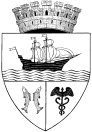 